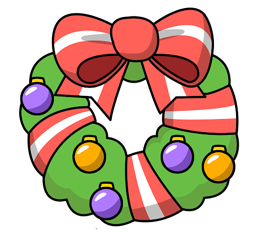 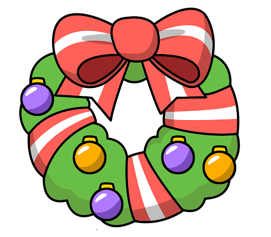 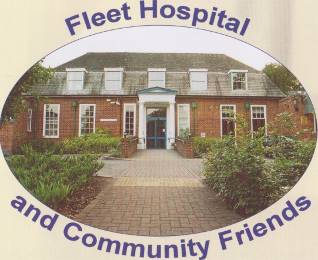 FLEET HOSPITAL AND COMMUNITY FRIENDS Charity No 1169526November 2021 - Christmas Newsletter         Dear Friends,I do hope that you are all keeping well and many of you will have had your Flu jab and had your 3rd Vaccination or be having it very soon.HOSPITAL UPDATE As you may know the beds at Fleet Hospital have been temporarily moved to Farnham Hospital during the ongoing pandemic.  OPD is now working as normal.  Many other clinicians and services have been based at the hospital.  Frimley Park Hospital OPD Physiotherapy has been transferred into the ward space.  Midwives, Community OT, Chiropody/Podiatry, Health Visitors, and others are using the OPD rooms.The postponed plans to refurbish the site have restarted and hopefully we will have firm plans for the development in place when things settle down.At present The Fleet Hospital and Community Friends Committee can’t hold our bi-monthly meetings in the hospital and we have been having to rent alternative rooms.  If anyone knows of another venue, please let us know.  We have very little costs associated with the running costs of our charity and we are always looking for ways to reduce the ones we do have.As your membership secretary I would like to thank you for your ongoing support and for sending your subs in so promptly!PURCHASES DURING THE COVID PERIODWe have bought several pieces of equipment to help the OT’s in the community.  They can go out to people who have fallen and with the new equipment we funded get patients up off the floor.You may recall that we have been supporting Phyllis Tuckwell Hospice for the last five years to increase Community Hospice Care in Fleet.  This is the last year of the funding we gave.We have had reduced applications for funding form Frimley Park Hospital Trust as they have been given some extra funding from Government during the Covid Crisis.  Their own charity has received a bequest of £500,000.  This came from a with a ring-fenced clause that it should be used for Fleet Hospital and associated local Healthcare needs.Other applications for funding that are under consideration are support for “The Point Centre” – This provides support for the younger age groups giving them a venue to go to during a crisis.  Support for the BRA Charity.  This will help fund a Breast Cancer Research Nurse – enabling clinical trials to be undertaken at Frimley Park Hospital and allow new treatments to be given to cancer patients.A TREAT FOR THE PATIENTSSome of the Committee members took strawberries and cream to the patients in Farnham Hospital.  It was very well received and enjoyed by those able to partake.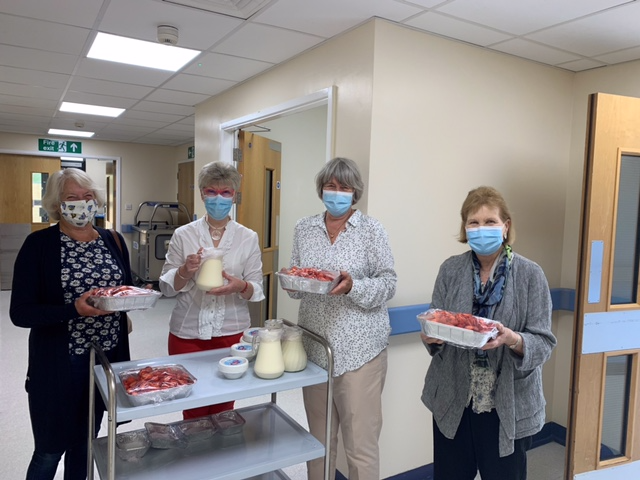 The Street Collection This year was inside the Hart Shopping Centre – we had a display of photos of the hospital. It was nice meeting the public and explaining a bit about what we do. DATES FOR YOUR DIARYChristmas Fayre – November 27th All Saints Church Hall, Church Road, Fleet from  10am-1pmQuiz Evening – Friday 4th February to be held at All Saints Church Hall for a 7pm start – 10:30pm Supper included cost £12 per person – Teams of no more than 6 players – Booking in advance please (for catering purposes)Please contact Ann Gotting – anngotting@icloud.com or Steve Gotting – 07831 664880  Thank you for your continued support and best wishes for a very Merry Christmas and a Happy New Year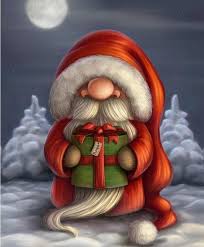 Ann Gotting – RGNPear Tree Cottage,15 Farnborough StreetFarnboroughHampshire GU14 8AGTel: 07771 607164